Your recent request for information is replicated below, together with our response.According to the Scottish Sun:'JUST two of 96 sexual misconduct claims against on-duty cops have been upheld in the past five years, it has emerged.Official stats released by Police Scotland on Friday show 114 allegations “involving a sexual circumstance” were made between 2018-19 and the end of this March.'https://gbr01.safelinks.protection.outlook.com/?url=https%3A%2F%2Fwww.thescottishsun.co.uk%2Fnews%2F11725699%2Fpolice-scotland-sexual-misconduct-claims-officers%2F&data=05%7C02%7Cfoi%40scotland.police.uk%7C6163b58194324c2db30108dc09fce87c%7C6795c5d3c94b497a865c4c343e4cf141%7C0%7C0%7C638396229046101668%7CUnknown%7CTWFpbGZsb3d8eyJWIjoiMC4wLjAwMDAiLCJQIjoiV2luMzIiLCJBTiI6Ik1haWwiLCJXVCI6Mn0%3D%7C3000%7C%7C%7C&sdata=c5h2sSH8QVEnh73lJl8ByedIJzWjGeKJ2t8pfy9ztIo%3D&reserved=0I have searched your website for the statistics referred to without success.Please send me full details of the information referred to:We believe the FOI being referred to in the article is our reference FOI 23-2101 - a copy of this is attached for your information.  Please note that the figure of 114 is allegations within complaints submitted as opposed to 'misconduct claims' as reported by the article you refer to.  I would refer you to the explanation within the response for further information.If you require any further assistance please contact us quoting the reference above.You can request a review of this response within the next 40 working days by email or by letter (Information Management - FOI, Police Scotland, Clyde Gateway, 2 French Street, Dalmarnock, G40 4EH).  Requests must include the reason for your dissatisfaction.If you remain dissatisfied following our review response, you can appeal to the Office of the Scottish Information Commissioner (OSIC) within 6 months - online, by email or by letter (OSIC, Kinburn Castle, Doubledykes Road, St Andrews, KY16 9DS).Following an OSIC appeal, you can appeal to the Court of Session on a point of law only. This response will be added to our Disclosure Log in seven days' time.Every effort has been taken to ensure our response is as accessible as possible. If you require this response to be provided in an alternative format, please let us know.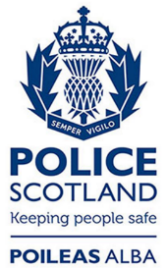 Freedom of Information ResponseOur reference:  FOI 24-0010Responded to:  23 January 2024